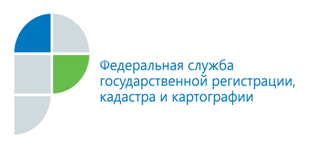 г. Барнаул12  марта 2015 годаПресс-релизКадастровая палата проводит тематическую телефонную линию 
по вопросам предоставления государственных услуг в электронном видеВ связи с большим количеством вопросов, поступающих от жителей края 
в адрес специалистов филиала ФГБУ «ФКП Росреестра» по Алтайскому краю (Кадастровая палата) по вопросам предоставления государственных услуг 
в электронном виде, Кадастровая палата информирует:Для разъяснения всех поступающих вопросов по оказанию государственных услуг в электронном виде 17 марта 2015 года с 14.00 до 16.00 часов по номеру телефона (8-3852) 50-27-96 будет проведена тематическая телефонная линия, в ходе которой специалисты Кадастровой палаты ответят на все интересующие вопросы.Пресс-службафилиала ФГБУ «ФКП Росреестра» по Алтайскому крают.:28-28-92fgu22_press2@u22.rosreestr.ru